Code # Bulletin / Banner Change Transmittal Form x   Undergraduate Curriculum Council Print 1 copy for signatures and save 1 electronic copy.  Graduate Council - Print 1 copy for signatures and send 1 electronic copy to pheath@astate.edu1.Contact Person (Name, Email Address, Phone Number)2.Proposed ChangeFrom: ART 1413 Design Technology	To: GRFX 1111 Design TechnologyFrom: ART 2453 Visual Thinking	To: GRFX 2103. Visual ThinkingFrom: ART 2443 Introduction to Web Design	To: GRFX 2703 Introduction to Web DesignFrom: ART 3413 Identity Design		To: GRFX 3503 Identity DesignFrom: ART 3443 Advertising Design	To: GRFX 3603 Advertising DesignFrom: ART 3453 Motion Graphics	To: GRFX 3753 Motion GraphicsFrom: ART 3463 Intermediate Web Design	To: GRFX 3703 Intermediate Web DesignFrom: ART 4363 Graphic Design Internship		To: GRFX 4603 Graphic Design InternshipFrom: ART 4403 Photography for the Graphic Designer	To: GRFX 4103 Photography for the Graphic DesignerFrom: ART 4413 Advanced Photography for the Graphic Designer		To: GRFX 4143 Advanced Photography for the Graphic DesignerFrom: ART 4423 Branding	To: GRFX 4503 BrandingFrom: ART 4473 Advanced Web Studio	To: GRFX 4703 Advanced Web StudioFrom: ART 4493 Portfolio Presentation	To: GRFX 4803 Portfolio CapstoneFrom:  ART 3453, Motion Graphics	To:  GRFX 3753	Motion GraphicsWe would like the new courses to be in this order:New Graphic Design (prereq)	GRFX 1111	Design Technology (Graphic Design major)	1GRFX 2103	Visual Thinking (none)	3GRFX 2203	Introduction to Graphic Design (Design I, Design Tech coreq)	3GRFX 2303	Typography and Layout (Intro to GD)	3GRFX 2703	Introduction to Web Design (Intro to GD)	3GRFX 3303	Intermediate Typography (Typography)	3GRFX 3400	Graphic Design Review (Identity Co)	0GRFX 3503	Identity Design (Intermediate Typography, Drawing I)	3GRFX 3603	Advertising Design (Identity)	3GRFX 3703	Intermediate Web Design (Intro to Web)	3 GRFX 4103	Photography for the Graphic Designer (Interm. Type, Photo, Review)	3GRFX 4503	Branding (Advertising, BFA Review, Instructor)	3GRFX 4603	Graphic Design Internship (chair, BFA Review)	3GRFX 4803	Portfolio Capstone	3Choose 2:		6       ART 4083, Advanced Printmaking	       ART 4103, Advanced Sculpture	       GRFX 4143, Advanced Photography for the Graphic Designer	        GRFX 4703, Advanced Web Studio			Sub-total 	43Digital Design – New (prereq)			GRFX 1111	Design Technology (Graphic Design major)	1GRFX 2103	Visual Thinking (none)	3GRFX 2203	Introduction to Graphic Design (Design I, Design Tech coreq)	3GRFX 2303	Typography and Layout (Intro to GD)	3GRFX 2703	Introduction to Web Design (Intro to GD)	3GRFX 3303	Intermediate Typography (Typography)	3GRFX 3703	Intermediate Web Design (Intro to Web)	3 GRFX 3713	3D Digital and Game Design	3GRFX 3753	Motion Graphics	3GRFX 3800	Digital Design Review (Motion Co)	0GRFX 4503	Branding (Advertising, BFA Review, Instructor)	3GRFX 4603	Graphic Design Internship (chair, BFA Review)	3GRFX 4703	Advanced Web Studio	3GRFX 4713	Design for Physical Computing	3GRFX 4803	Portfolio Capstone	3Digital Design Electives – Choose 1 of the following 	3       ART 4063, Advanced Painting	       ART 4083, Advanced Printmaking	       ART 4093, Advanced Ceramics	       ART 4103, Advanced Sculpture	Sub-total 	433.Effective Date4.Justification – Please provide details as to why this change is necessary. Bulletin ChangesPlease forgive the lack of a bulletin page. I’m trying to save trees.  Please see the gd dd changes file.: 
Department Curriculum Committee ChairCOPE Chair (if applicable) 
Department Chair: General Education Committee Chair (If applicable)                          
College Curriculum Committee ChairUndergraduate Curriculum Council Chair 
College DeanGraduate Curriculum Committee ChairVice Chancellor for Academic AffairsInstructions Please visit http://www.astate.edu/a/registrar/students/bulletins/index.dot and select the most recent version of the bulletin. Copy and paste all bulletin pages this proposal affects below. Follow the following guidelines for indicating necessary changes. *Please note: Courses are often listed in multiple sections of the bulletin. To ensure that all affected sections have been located, please search the bulletin (ctrl+F) for the appropriate courses before submission of this form. - Deleted courses/credit hours should be marked with a red strike-through (red strikethrough)- New credit hours and text changes should be listed in blue using enlarged font (blue using enlarged font). - Any new courses should be listed in blue bold italics using enlarged font (blue bold italics using enlarged font)You can easily apply any of these changes by selecting the example text in the instructions above, double-clicking the ‘format painter’ icon   , and selecting the text you would like to apply the change to.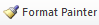 Please visit https://youtu.be/yjdL2n4lZm4 for more detailed instructions.